COLÉGIO BRASIL - LISTA DE MATERIAL 7º ANO – 2021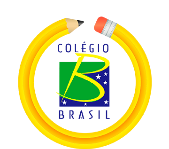 INÍCIO DO ANO LETIVO 2021: 18 de janeiro de 2021.É DE GRANDE IMPORTÂNCIA QUE O ALUNO DISPONHA DE TODO O MATERIAL ESCOLAR NO PRIMEIRO DIA DE AULA.                                                                                                                                                                  OS LIVROS E CADERNOS DEVEM SER ENCAPADOS COM PLÁSTICO TRANSPARENTE E ETIQUETADOS COM O NOME E A SÉRIE DO ALUNO.                                                                                                                                                                                                                                                                                    A ENTREGA DO MATERIAL DE USO COLETIVO DEVERÁ SER REALIZADA NO PRIMEIRO DIA DE AULA.UNIFORME: CALÇA JEANS AZUL (TRADICIONAL), CAMISA BRANCA COM O SÍMBOLO DO COLÉGIO. O TÊNIS TOTALMENTE PRETO E MEIAS BRANCAS.ED. FÍSICA: short azul e camisa regata branca com o símbolo do colégio. OBS: O USO DO UNIFORME COMPLETO E PADRONIZADO É OBRIGATÓRIO A PARTIR DO 1º DIA DE AULA, SENDO NORMA INTEGRANTE DO REGIMENTO DO COLÉGIO BRASIL.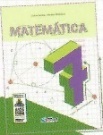 Matemática: MATEMÁTICA – 7° ano – Autores: Judson Santos, Annelise. 4ª Edição.    Edição atualizada conforme a BNCC. Editora Construir.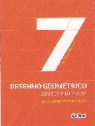 Desenho Geométrico:  Desenho Geométrico contextualizado – 7º ano – Autora: Maria José Belfort Campos Calado. 4ª Edição. Editora Construir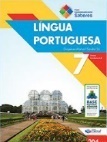 Língua Portuguesa – Projeto Contextualizando Saberes – 7º ano - Autor: Diógenes Afonso e Sandra Sá. Editora Construir.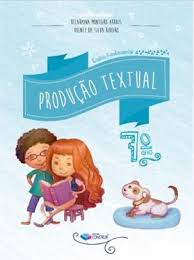 Redação – Produção Textual – 7º ano - autores: Belarmina Monteiro Arrais e Volney da Silva Ribeiro. Editora Construir.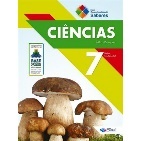 Ciências – Projeto Contextualizando Saberes -   7º ano - Autor: Zélia Marques. Editora Construir.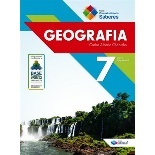 Geografia – Projeto Contextualizando Saberes – 7º ano - Autor: Carlos Alberto Chopinho. Editora Construir.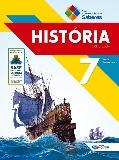 História– Projeto Contextualizando Saberes – 7º ano - Autor: Fábio Couto. Editora Construir.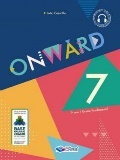 Língua Inglesa – ONWARD – 7º ano – autor: João Carvalho. Editora Construir.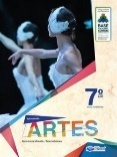 Artes – Aprendendo ARTES – 7º ano – autores: Anna Lúcia Miranda e Marcia Morais. Editora Construir.PARADIDÁTICOS                                                                                                         Os Lusíadas - Autor: Luís Vaz de Camões. Adaptado por Ricardo Vale. Escala Educacional, 2005.Pollyanna - Autor: Eleanor H. Porter; Tradução de Monteiro Lobato. Editora IBEP 2012.PARADIDÁTICOS                                                                                                         Os Lusíadas - Autor: Luís Vaz de Camões. Adaptado por Ricardo Vale. Escala Educacional, 2005.Pollyanna - Autor: Eleanor H. Porter; Tradução de Monteiro Lobato. Editora IBEP 2012.Material de uso individualMaterial de uso individual01 AGENDA DO ESTUDANTE02 cadernos capa dura 96 folhas (grande) s/ espiral (para redação e matemática)01 caderno de desenho grande capa dura (96 folhas)01 caderno 10 matérias01 régua graduada de 30 cm (transparente)02 canetas azuis01 par de esquadros01 caneta vermelha01 transferidor02 lápis grafite01 compasso metálico ou acrílico1 apontador / 01 borracha macia brancaMaterial de Arte – Obs.: Todo o material pedido é de uso pessoal do aluno que deverá trazer sempre que solicitado para as aulas.01 conjunto de hidracor grande (12 unidades)Obs.: Todo o material pedido é de uso pessoal do aluno que deverá trazer sempre que solicitado para as aulas.01 caixa de tinta guache c/ 6 unidades (cores diversas)Obs.: Todo o material pedido é de uso pessoal do aluno que deverá trazer sempre que solicitado para as aulas.01 caixa de lápis de cor de madeira grande01 resma de papel – formato A4 (210x297 mm) – 90 gramas (Uso coletivo)01 resma de papel – formato A4 (210x297 mm) – 90 gramas (Uso coletivo)